湛江市新中考考试平台—监考端使用手册1.启动监考端	12.登录	23.考前准备	33.1装入试题	33.2导入考生	33.3允许登录	43.4异常处理	44.开始考试	65.考试完毕	76.答案收集	87.导出答案	88.继续下场	99.容错处理	910.使用本系统出现问题的解决方案	1010.1.登录失败	1010.1.1 服务启动失败	1010.1.2远程访问失败	111.启动监考端启动监考端时进行初始化，会自动启动后台服务，等待服务启动完成。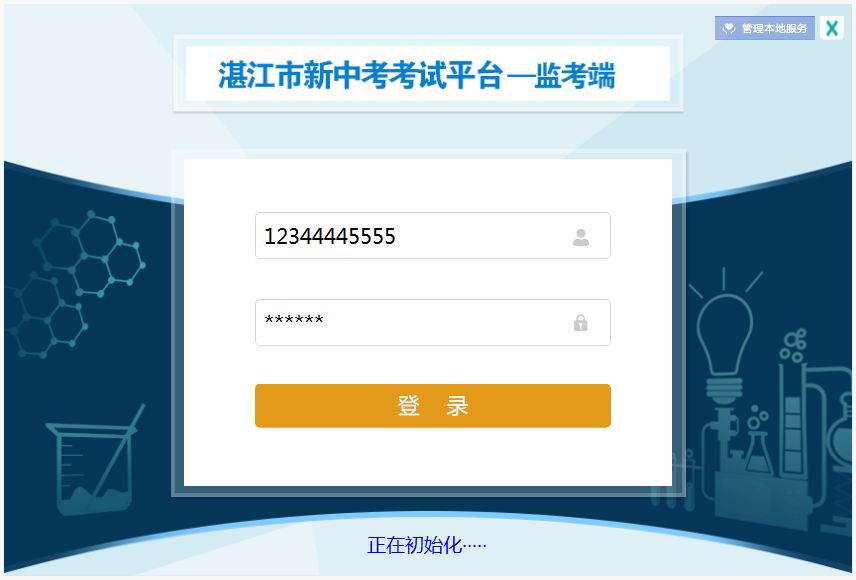 2.登录初始化完成后，输入下发的账号密码进行登录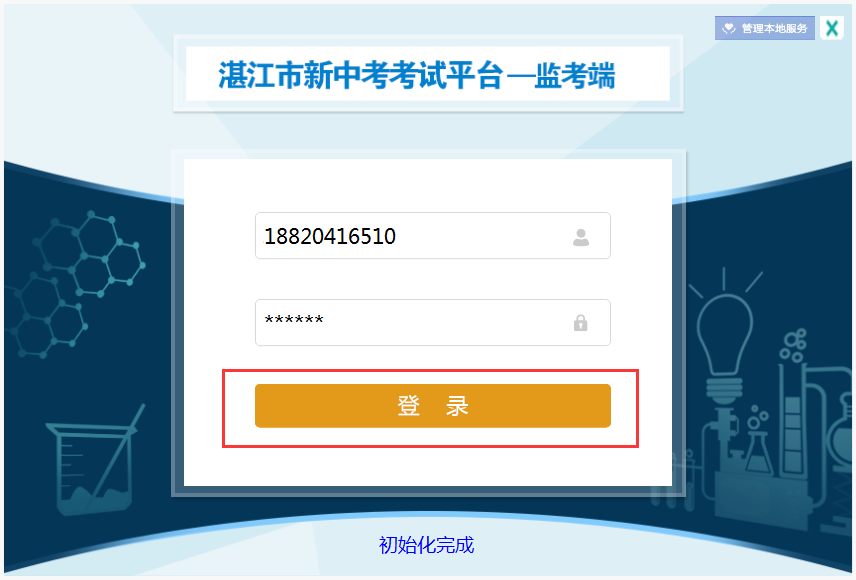 3.考前准备3.1装入试题点击【装入试题】，选择年级和科目，下载相应考试试卷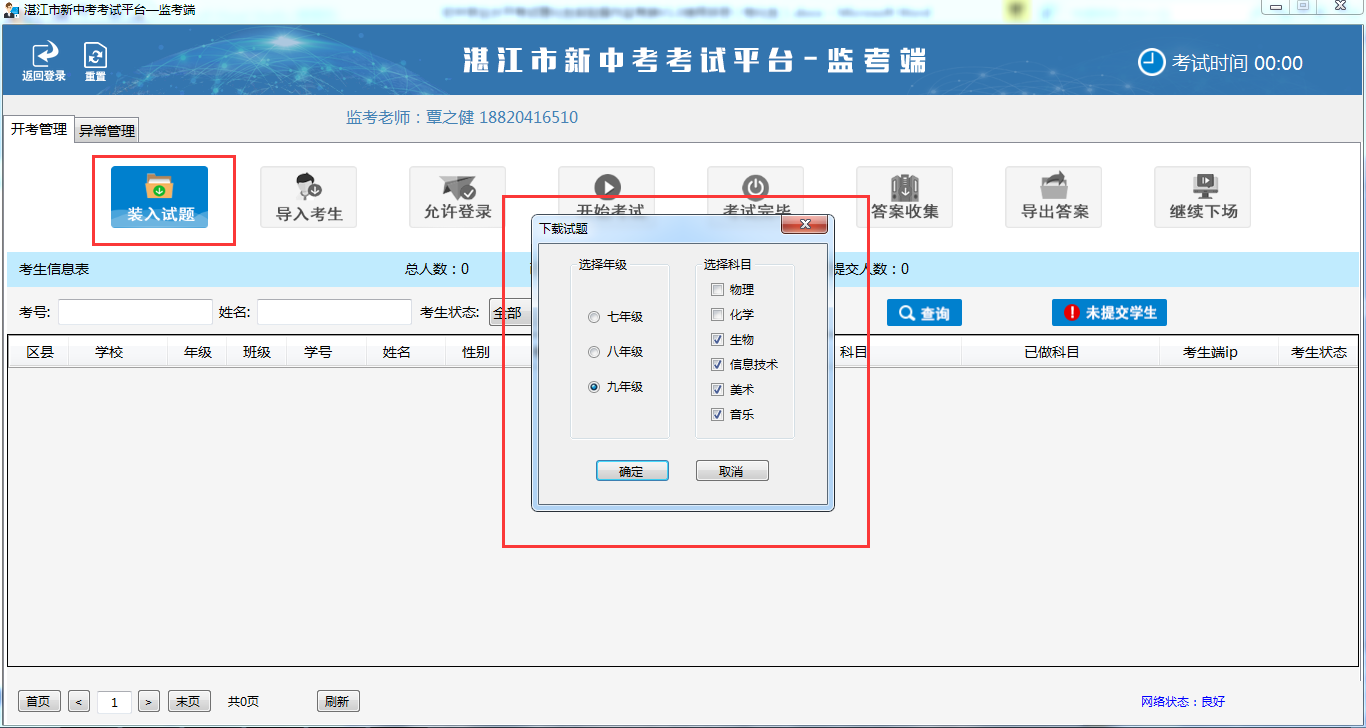 3.2导入考生点击【导入考生】选择本场考试考生信息导入监考端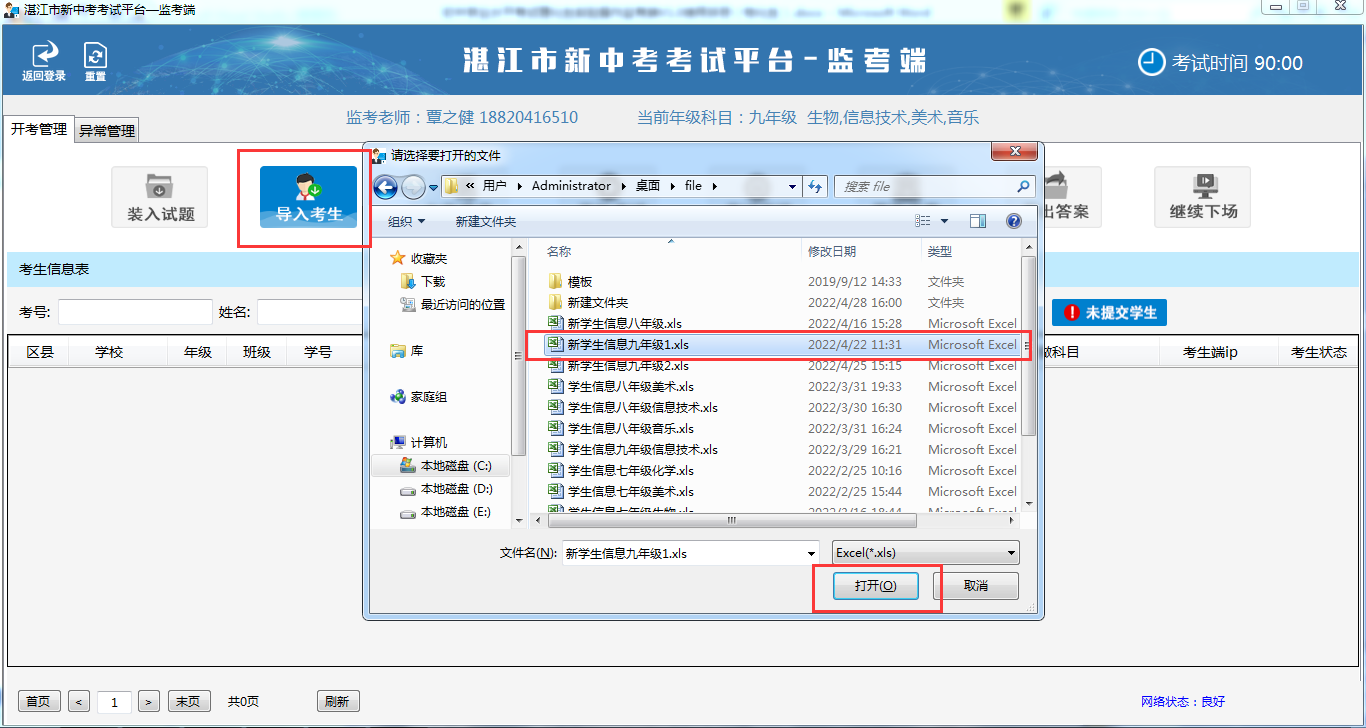 3.3允许登录点击【允许登录】开放考生端考生登录。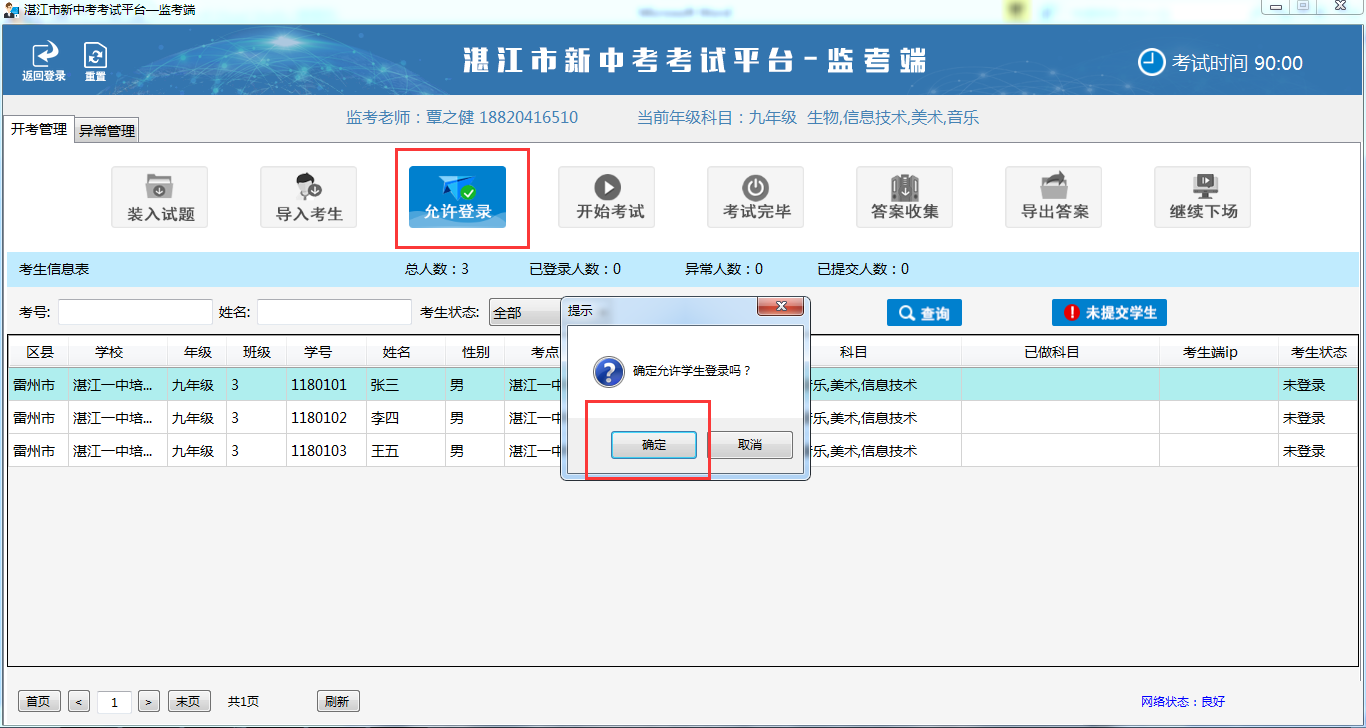 允许登录后，监考端可以实时监控考生登录情况，如遇考生机出现异常情况导致考生不能正常操作，考生退出或关闭考生端，监控端自动记录，并标记异常。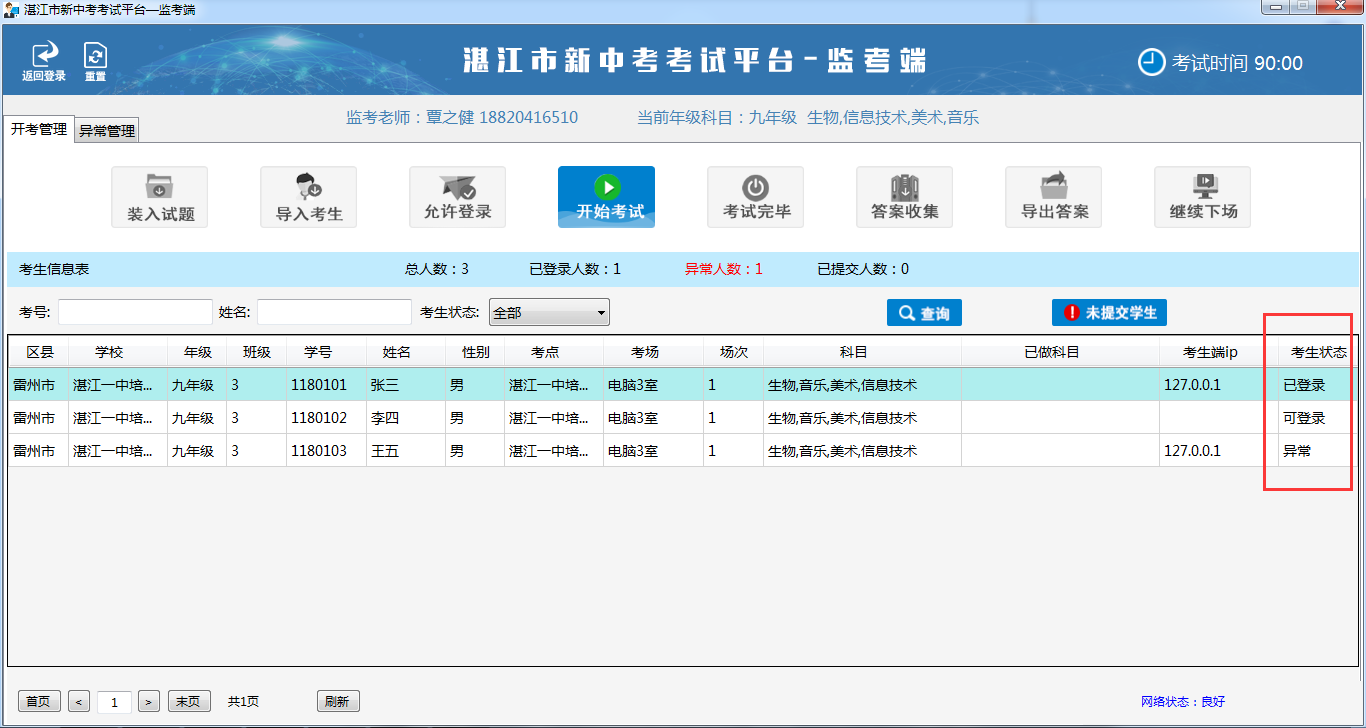 3.4异常处理本软件作为考试软件，考生账号只允许登录一次如果自动或被动退出系统，监控端都会自动标记和记录异常。点击左上【新增异常】查看异常信息。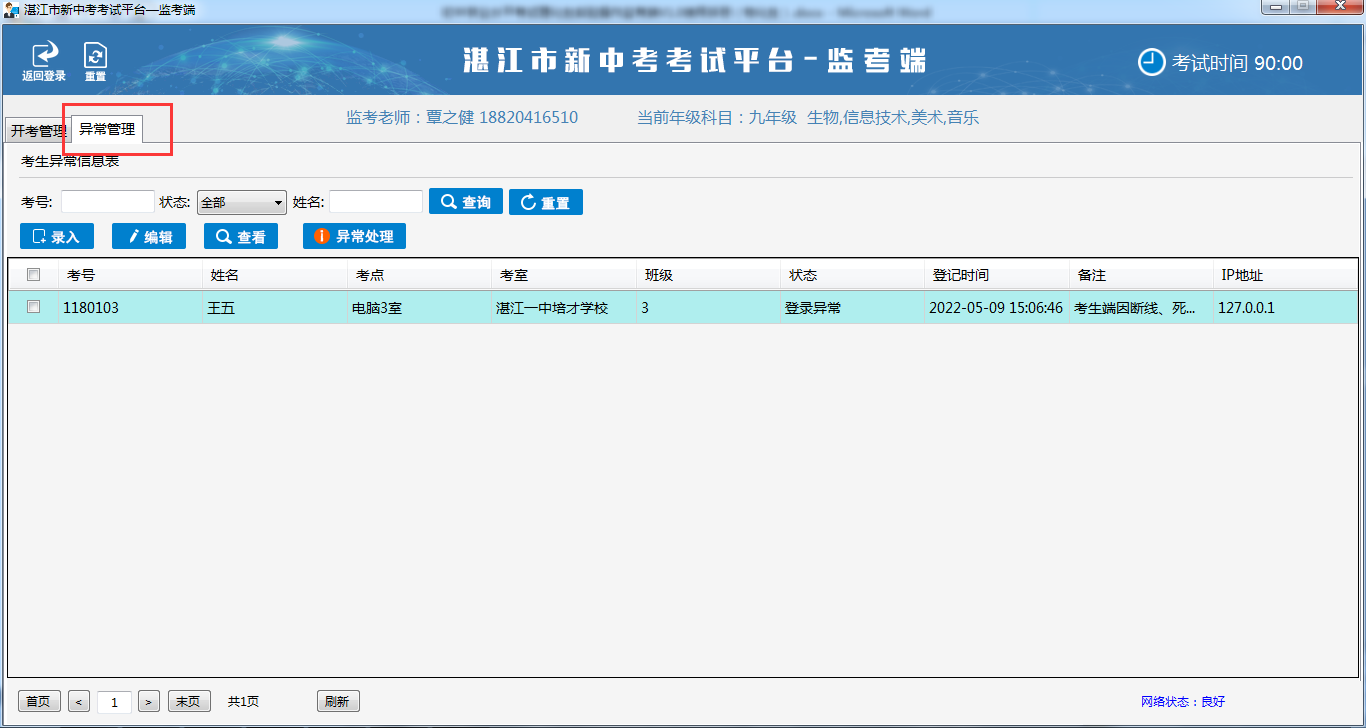 监控员根据情况选择异常考生，点击【异常处理】取消考生异常，允许考生再次登录。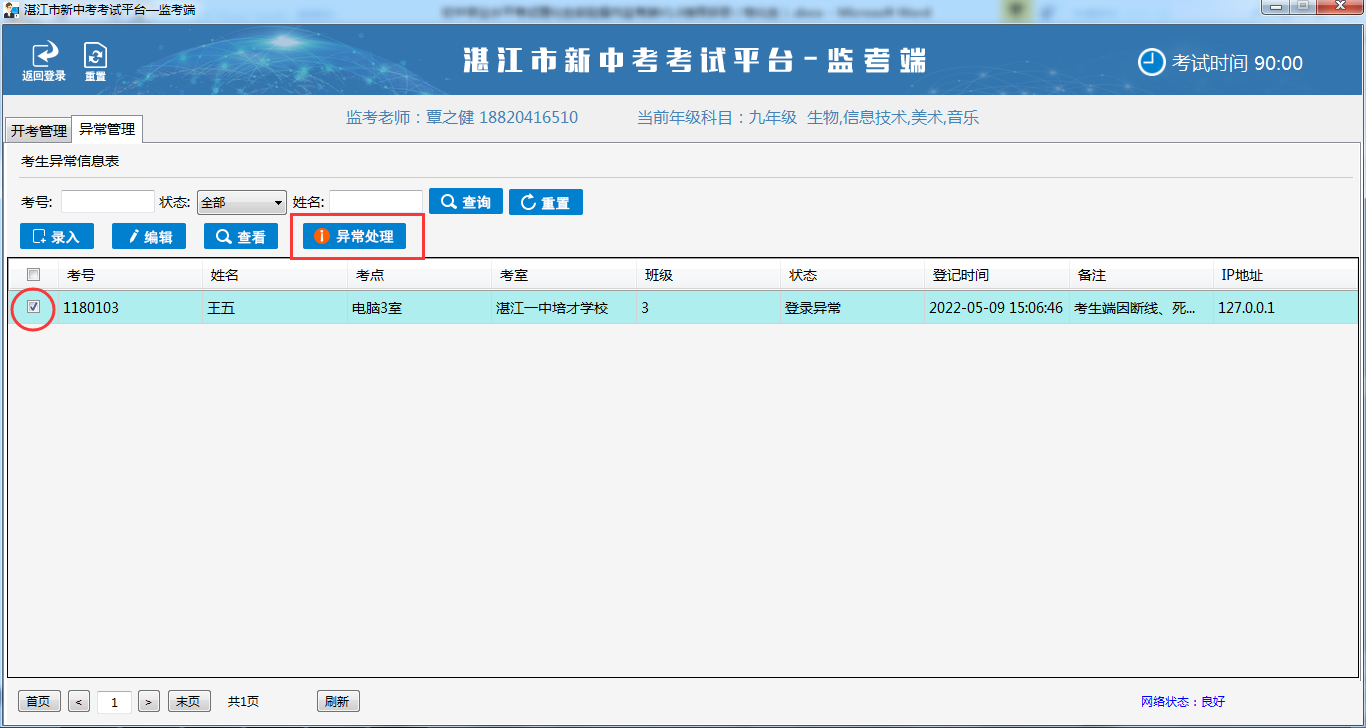 如遇考生机器无法退出考生端，监考员可以点击左上【录入】按钮【选择】考生考号标记考生异常。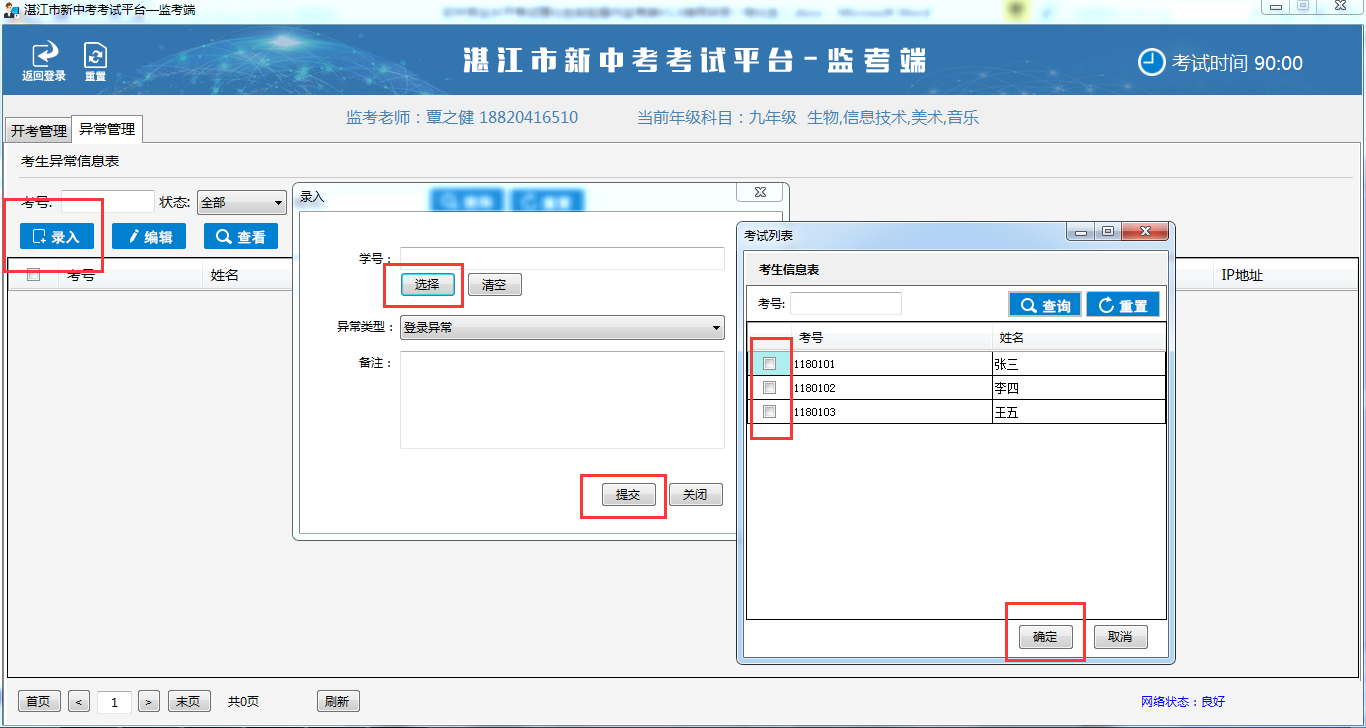 异常处理完毕后，点击左上【开考管理】回到学生信息页面。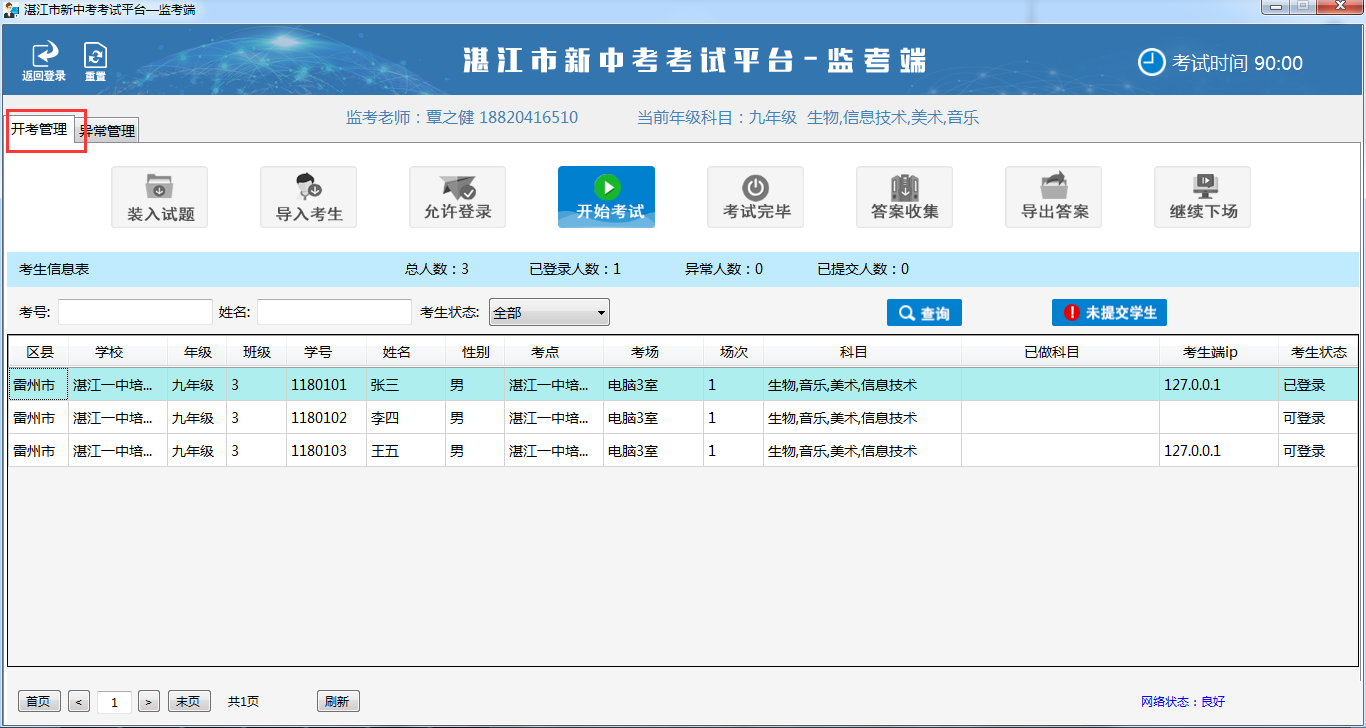 4.开始考试等待考试时间正式开始，监考员点击【开始考试】下发试卷到考生端，本场考试时间倒计时，考生开始作答。开始考试后如果有考生未登录，自动标记考生异常。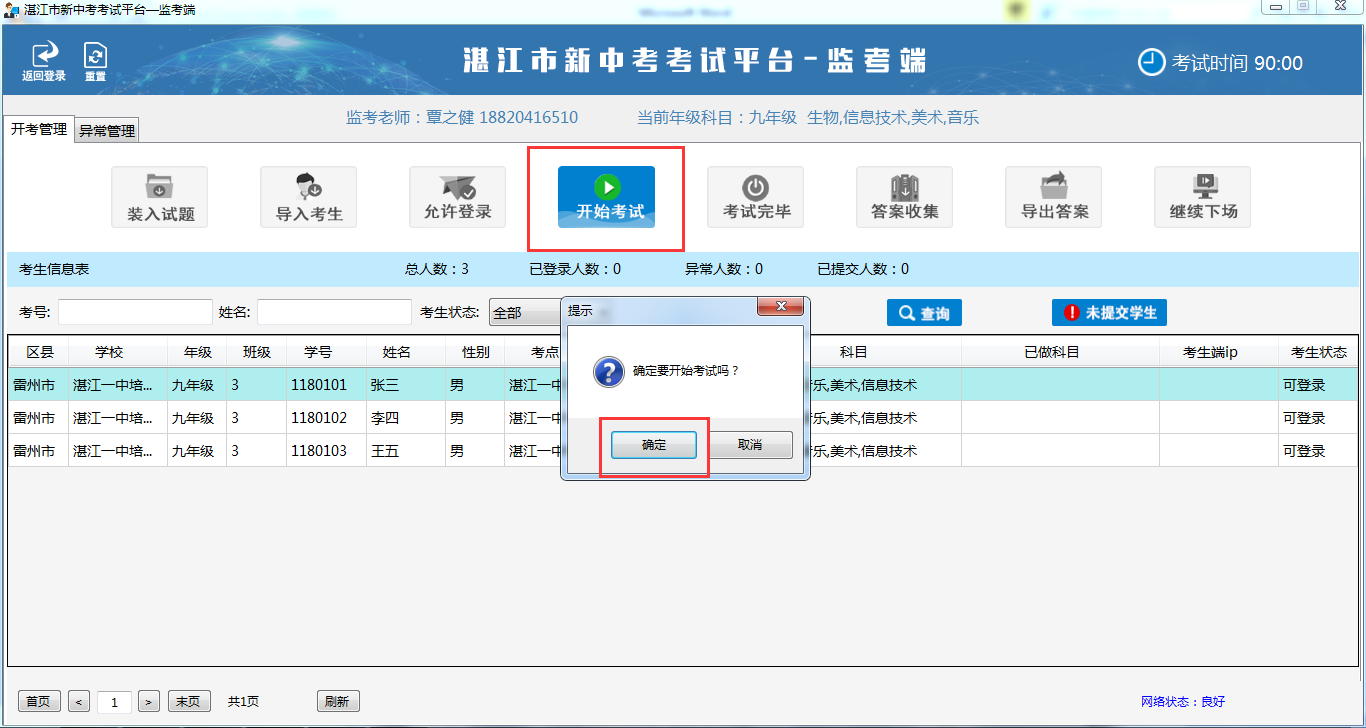 5.考试完毕考试时间结束或者监考员主动点击【考试完毕】结束本场考试，考生如未交卷系统将自动收集考生答案并结束考试。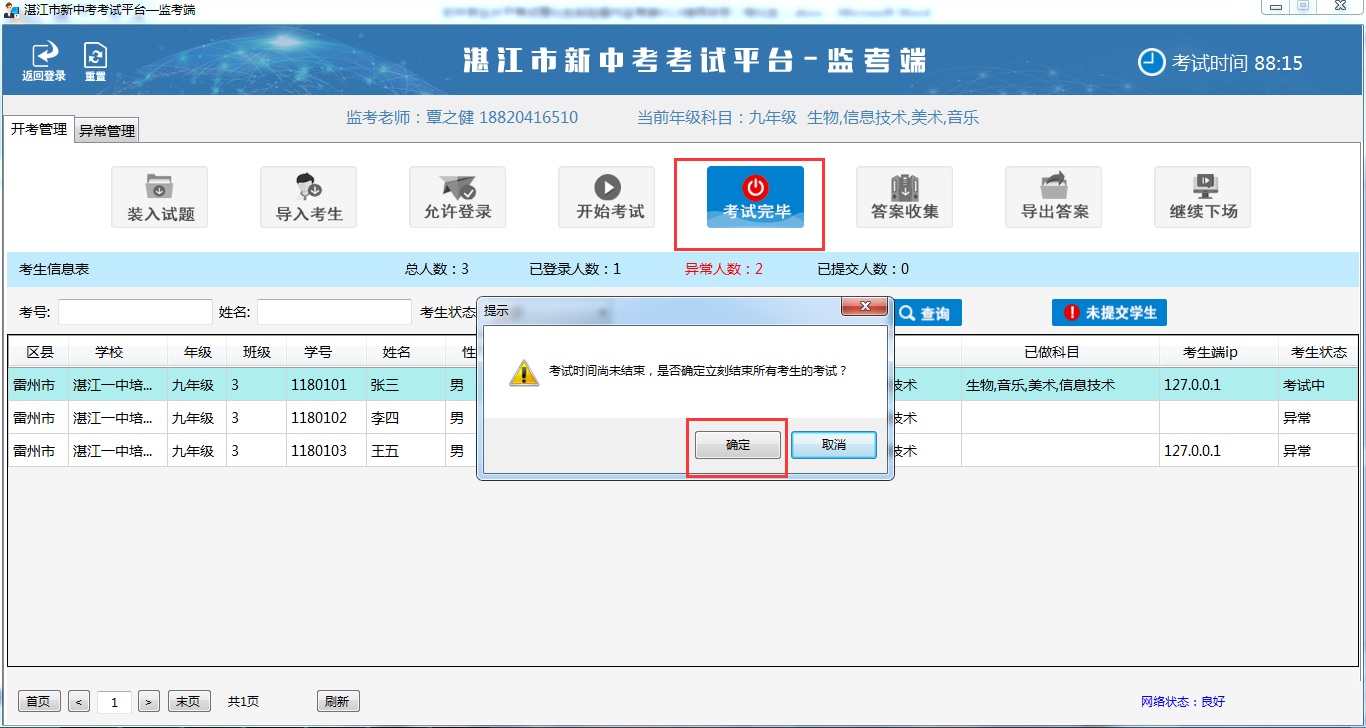 监考员点击【未提交学生】查看是否有答案收集失败的考生（答案收集失败只会在考生端和监考端失去网络连接的时候产生），监考员根据显示的ip去考生机器上使用移动硬盘收集答案。（考生答案信息为加密文件）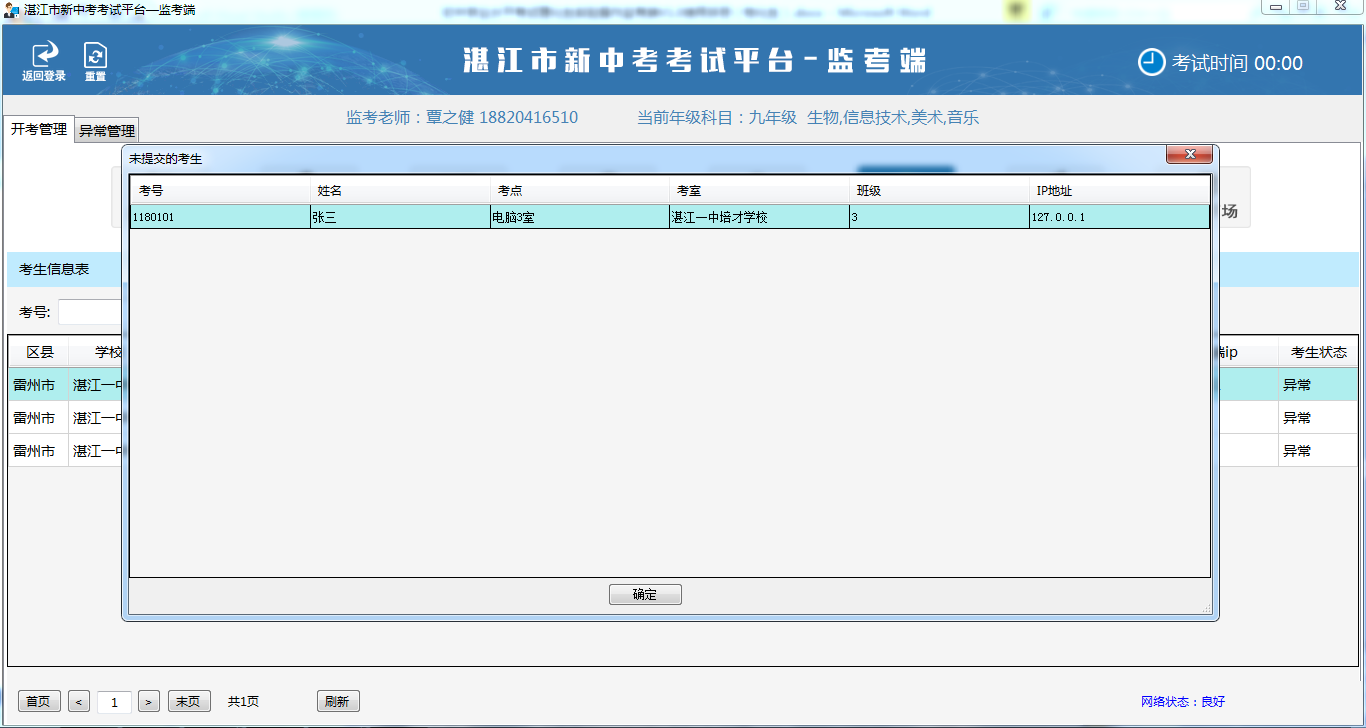 6.答案收集监考员点击【答案收集】，如果存在未提交的学生，会弹出答案提交窗口。点击【选择答案文件】，选择从考生端收集到的答案文件，再点击【提交答案】，答案将会导入到监考端中。直到所有答案提交完毕之后，点击【结束】进入下一步。如没有未提交的考生，则会直接进入下一步。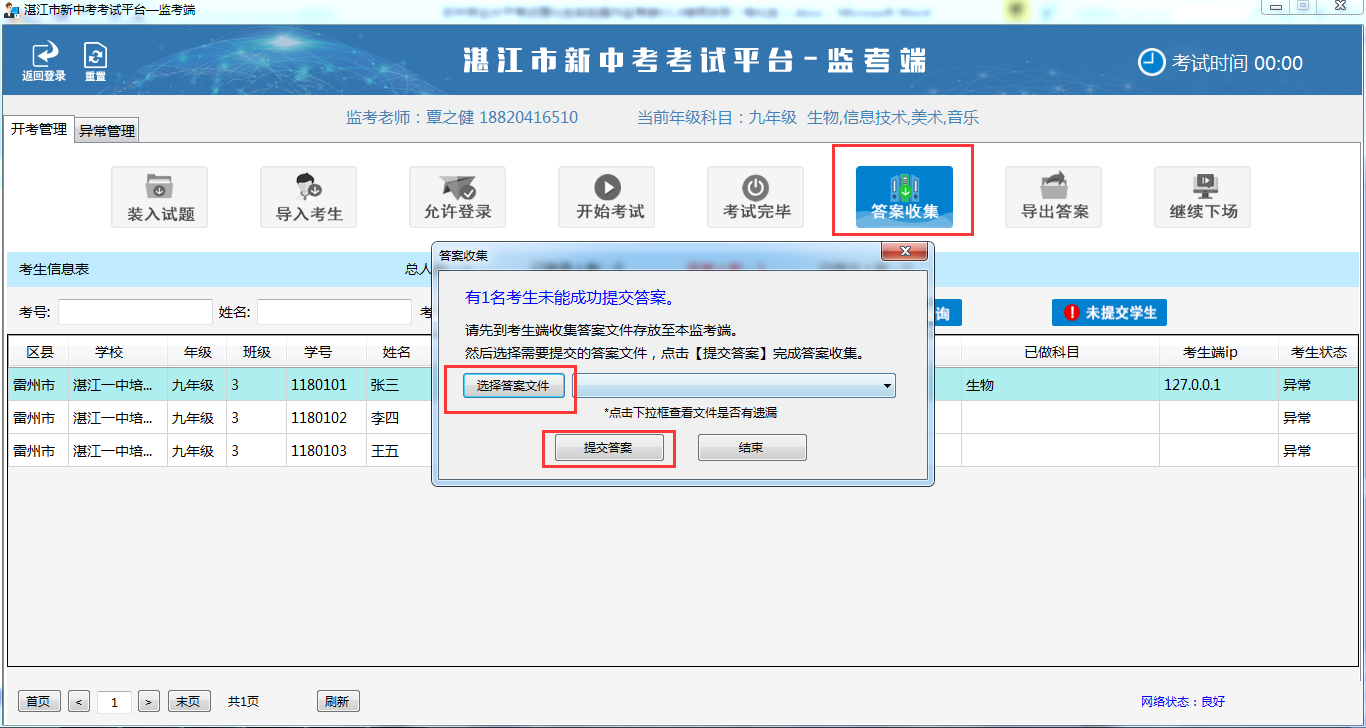 7.导出答案监考员点击【导出答案】，监考端发送本场考试所有的考生答卷信息至考务系统，并返回答卷收取信息。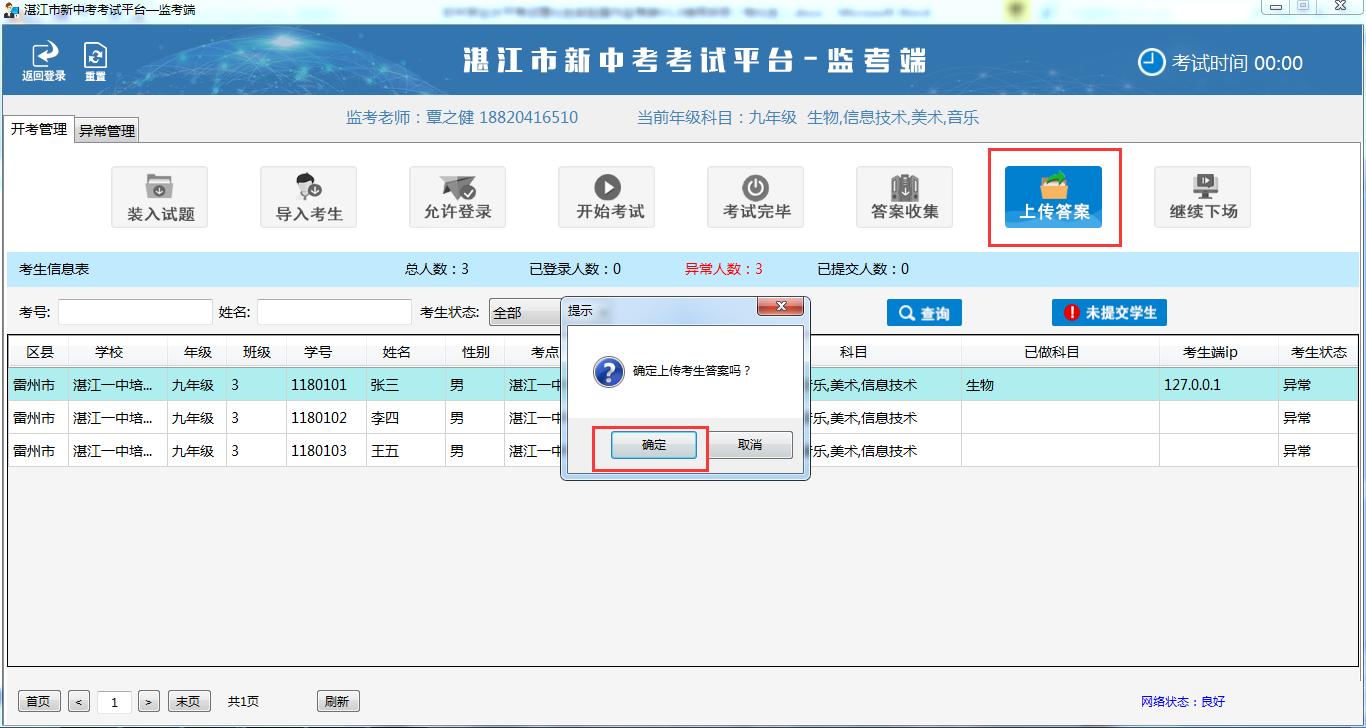 如遇到监考端机器网络故障导致答案导出失败，监考员使用移动硬盘收集本场考试答卷，联系上级。8.继续下场答案导出结束后，本场考试正式结束。点击【继续下场】监考端清空本场考试的所有信息，进行下场考试。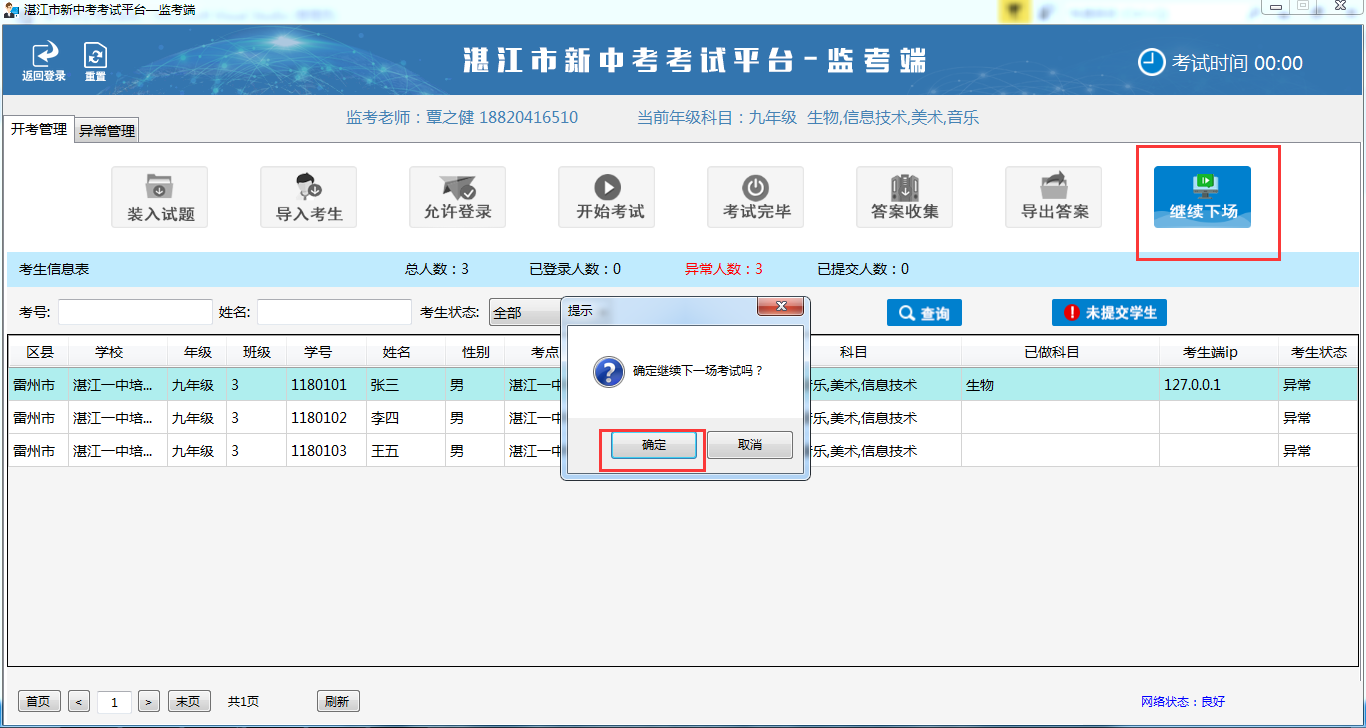 9.容错处理本系统为一场考试拆分成8个步骤进行，如果【开始考试】之前的操作出现问题，都可以点击左上的【重置】按钮，重置本场考试。（慎用，重置会清除所有数据，一切重新开始。）10.使用本系统出现问题的解决方案10.1.登录失败10.1.1 服务启动失败出现下面这种情况表示监考端服务启动失败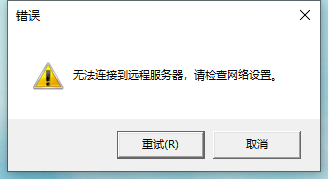 解决方法：点击右上角【管理本地服务】，点击【检查并启动服务】重新启动监考端服务。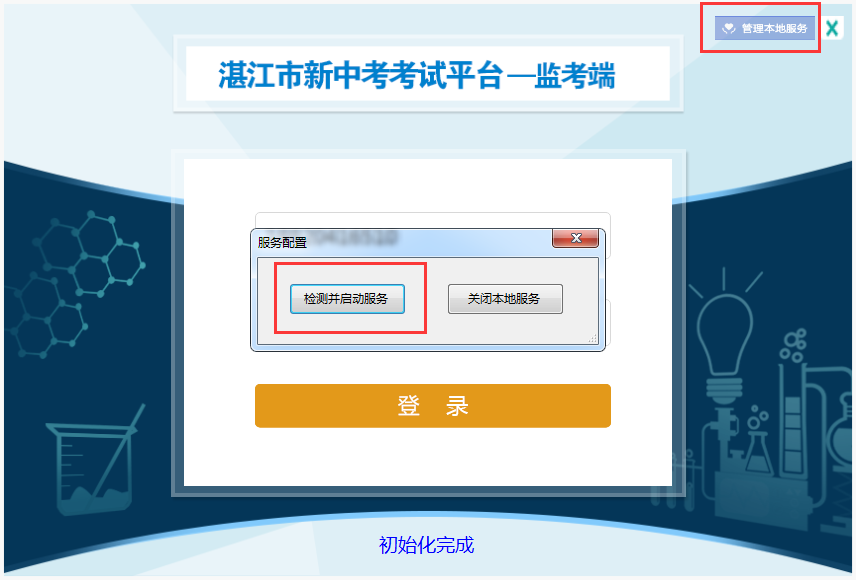 10.1.2远程访问失败出现下面这种情况表示监考端服务远程连接考务服务失败。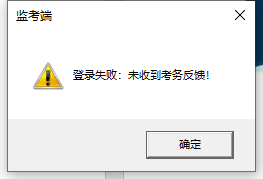 解决方法：1.确保监考端计算机连接因特网。          2.监考机器确认联网的情况下，请联系技术员处理。